Circ. n°. 78		Busto Arsizio, 01/10/2013WEB											Sigg. Docenti, genitori e studenti classi di terzo annoOggetto: CALENDARIO INCONTRI DI EDUCAZIONE ALL' AFFETTIVITA'Si comunica che per le classi 3CL e 3CSU il calendario degli incontri è modificato rispetto a quanto comunicato come segue: ****CLASSE 3 CSU– Martedì 22 Ottobre 20131 e 2 ora ( 1° incontro )– Giovedì 24 Ottobre 20133 e 4 ora ( 2° incontro )– Martedì 29 Ottobre 20133 e 4 ora ( 3° incontro )CLASSE 3 BSU– Martedì 22 Ottobre 20133 e 4 ora ( 1° incontro )– Martedì 29 Ottobre 20131 e 2 ora ( 2° incontro )– Martedì 5 Novembre 20133 e 4 ora ( 3° incontro )****CLASSE 3 CL_ Giovedì 31 Ottobre 20131 e 2 ora ( 1° incontro )– Martedì 5 Novembre 20131 e 2 ora ( 2° incontro )– Martedì 12 Novembre 20133 e 4 ora ( 3° incontro )Il Dirigente ScolasticoProf.ssa Cristina Boracchi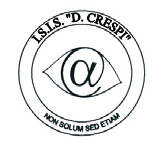 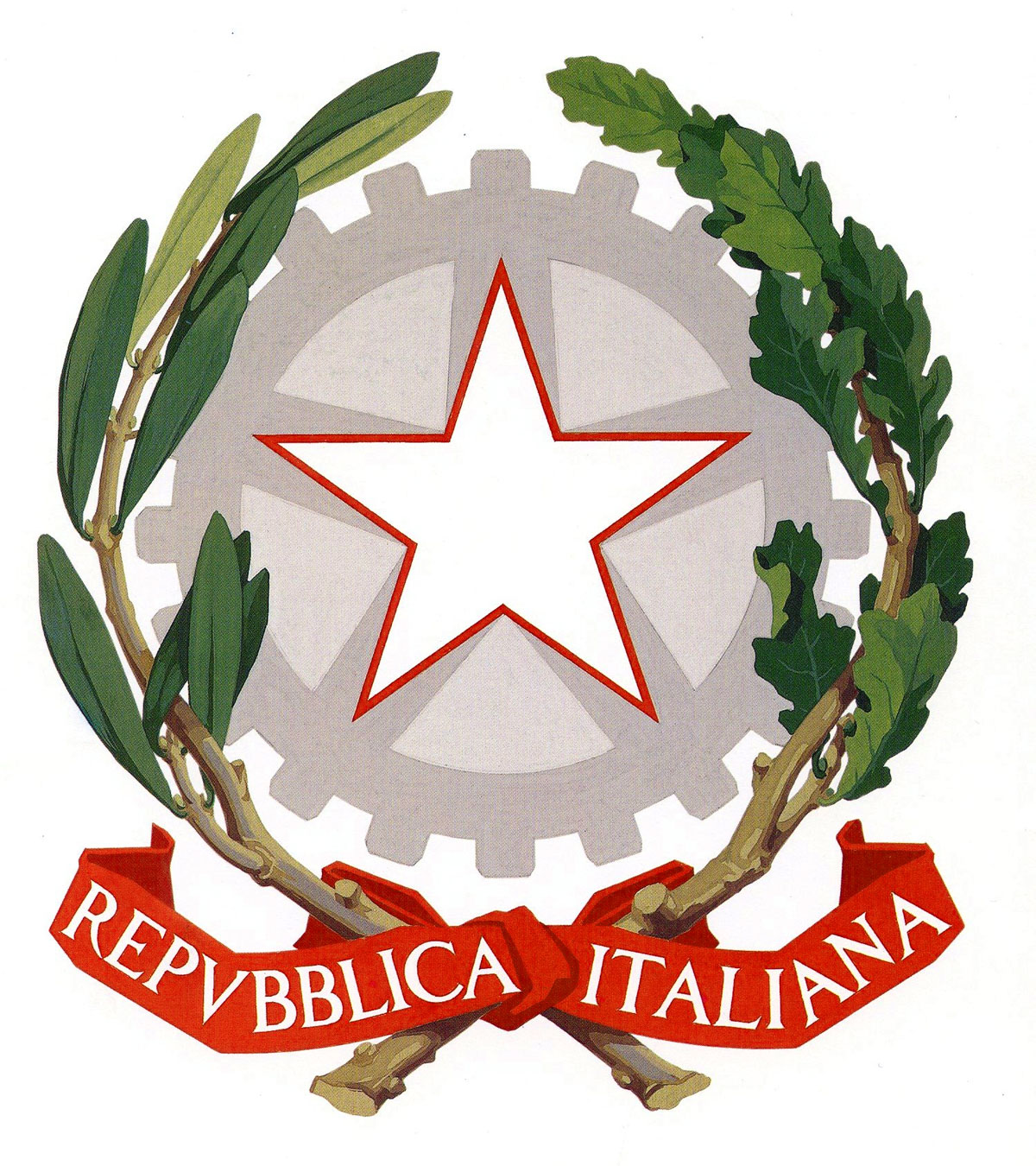 ISTITUTO DI ISTRUZIONE SECONDARIA  “DANIELE CRESPI” Liceo Internazionale Classico e  Linguistico VAPC02701R Liceo delle Scienze Umane VAPM027011Via G. Carducci 4 – 21052 BUSTO ARSIZIO (VA) www.liceocrespi.it-Tel. 0331 633256 - Fax 0331 674770 - E-mail: lccrespi@tin.itC.F. 81009350125 – Cod.Min. VAIS02700D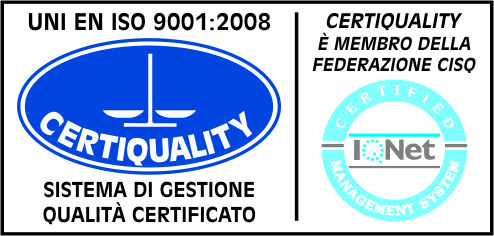 CertINT® 2012